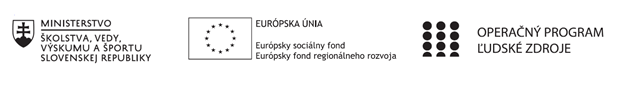 Správa o činnosti pedagogického klubu Príloha: Prezenčná listina zo stretnutia pedagogického klubuPrioritná osVzdelávanieŠpecifický cieľ1.1.1 Zvýšiť inkluzívnosť a rovnaký prístup ku kvalitnému vzdelávaniu a zlepšiť výsledky a kompetencie detí a žiakovPrijímateľSpojená škola Pohronská Polhora, Hlavná 1, 976 56 Pohronská PolhoraNázov projektuZvýšenie kvality vzdelávania na  Spojenej školeKód projektu  312011R987 Názov pedagogického klubu Pedagogický klub prírodovedných viedDátum stretnutia  pedagogického klubu04.11.2019Miesto stretnutia  pedagogického klubuSpojená škola Pohronská PolhoraMeno koordinátora pedagogického klubuMgr. Zuzana ŠušorováOdkaz na webové sídlo zverejnenej správyhttps://zsppolhora.edupage.org/login/?msg=3Manažérske zhrnutie:              Vyučovací predmet chémia má bádateľský a činnostný charakter, to znamená, že žiaci vlastnou          činnosťou  objavujú vlastnosti látok, zákonitosti ich správania a vzájomného pôsobenia. Obsah vychádza         zo situácií, javov a činností, ktoré majú chemickú podstatu, sú blízke žiakovi a sú dôležité v živote          každého človeka. Tvoria ho nielen chemické poznatky, ale aj činnosti, ktoré vyúsťujú do zvládnutia        viacerých prvkov  vedeckej  činnosti, z ktorých najdôležitejší je experiment. Vykonávaním vlastných       „vedeckých“ činností  si žiaci osvojujú  dôležité spôsobilosti, predovšetkým spôsobilosť objektívne a         spoľahlivo pozorovať a opísať pozorované. Žiaci merajú, zaznamenávajú, triedia, analyzujú a interpretujú        získané údaje, vytvárajú a overujú predpoklady a tvoria závery.  Hlavné body, témy stretnutia, zhrnutie priebehu stretnutia:Hlavné body:Diagnostikovanie problémov žiakov v učení sa chémie.  Návrh na použitie vhodných metód učenia a doučovania.Oboznámenie sa s didaktickými pomôckami vhodnými na chémiu. Téma:Vyučovanie v predmete chémiaZhrnutie priebehu stretnutia:Program stretnutia:Privítanie účastníkov pedagogického klubu koordinátorom. Zvýšenie efektívnosti vyučovania chémie.  Výber a aplikácia vhodných metód zamerané na zníženie problémov žiakov v učení sa chémie. Diskusia k téme, návrhy a riešenia. Vyvodenie záveru stretnutia.Závery a odporúčania:             Žiaci radi realizujú experimentálnu činnosť, pracujú v skupinách a zábavnou formou nadobúdajú nové informácie.       Najčastejším problémom žiakov je identifikovať a správne používať základné pojmy, objektívne opísať, vysvetliť alebo      zdôvodniť procesy, podstatu procesov a vzťahov, vecne správne sa vyjadrovať.               Je potrebné riešiť úlohy zamerané na rozvoj porozumenia a aplikácie, navrhovať rôzne riešenia úloh, postupov a      prístupov, rozvíjať schopnosti a zručnosti pri riešení praktických úloh, spracovávaní jednoduchých správ z pozorovaní a     jednoduchých školských projektov, využívať tvorivosť a nápaditosť, samostatne tvoriť závery na základe zistení,     skúmaní alebo riešení úloh, predpokladať a určiť príčinné súvislosti, pozorovať, experimentovať a odhadovať.Vypracoval (meno, priezvisko)Mgr. Zuzana ŠušorováDátum4.11.2019PodpisSchválil (meno, priezvisko)Mgr. Dana KubašiakováDátum4.11.2019Podpis